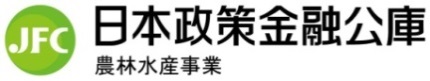 時下ますますご清栄のこととお喜び申し上げます。平素は格別のご高配を賜り、厚く御礼申し上げます。幣公庫では、令和元年度近畿地区食品産業交流会を開催いたしますので、ふるってご参加ください。　　　　　　　　　　　　　　　　　　　　　　　　　　　　　　　　　　　　　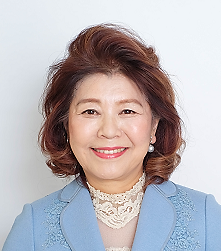 ↑　予約申込ＦＡＸ　０７８－３６２－８４５４　↑参加を希望される方は下記の枠内にご記入の上、令和元年10月４日（金）までにFAX送信していただくよう、お願いいたします。ご記入いただきました上記枠内の情報については、本交流会の運営及び参加者（講師を含む）にお渡しする参加者名簿への記載のみに使用いたします。これ以外の目的での販売・譲渡・開示は一切行いません。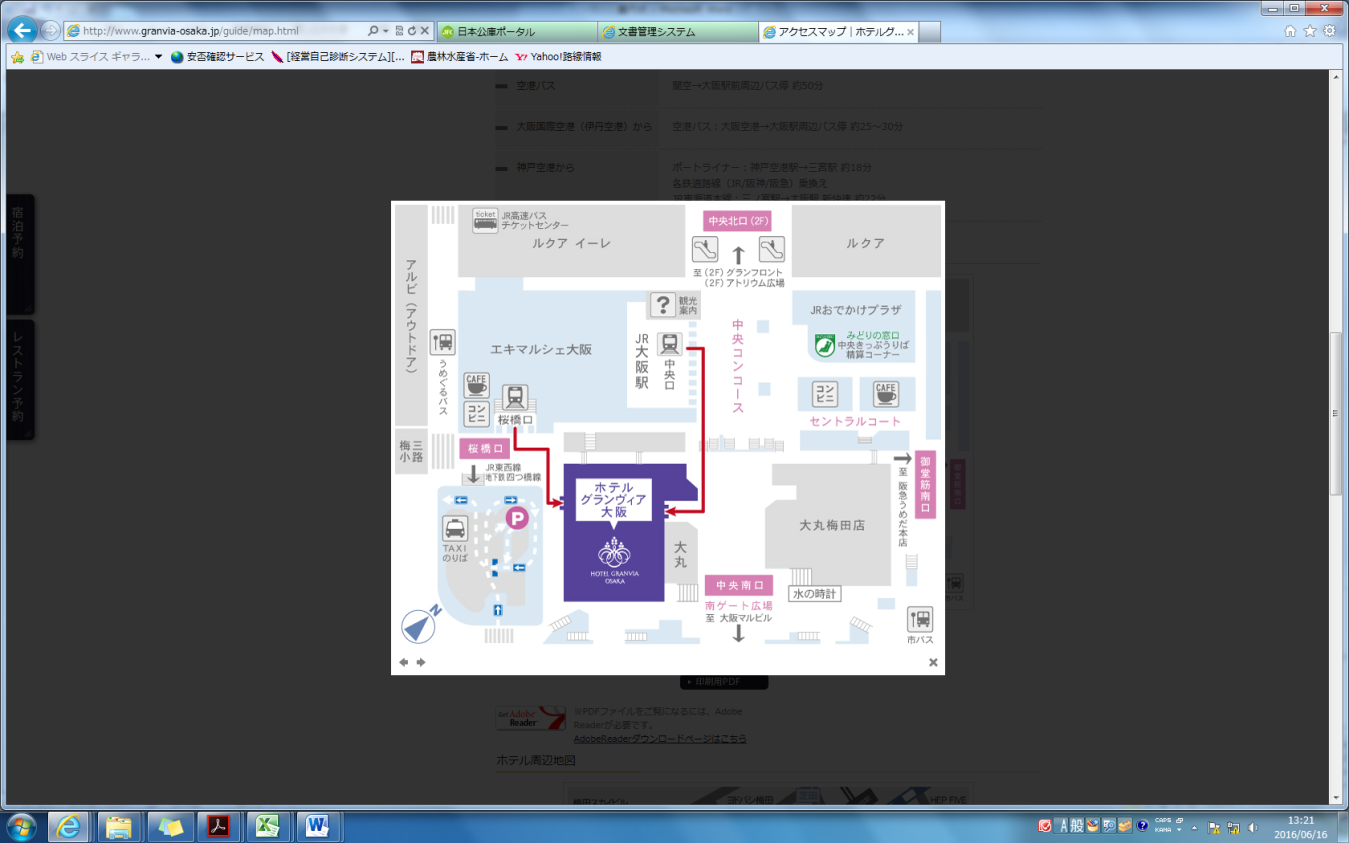 令和元年度　近畿地区食品産業交流会　参加申込書法人名・屋号法人名・屋号法人名・屋号法人名・屋号所在地所在地所在地所在地業務内容業務内容業務内容業務内容貴社・貴殿のＰＲコメント貴社・貴殿のＰＲコメント貴社・貴殿のＰＲコメント貴社・貴殿のＰＲコメント参加される方のご氏名①同左②同左②同左③部署・役職名同左同左同左電話番号　電話番号　参加者の携帯電話番号参加者の携帯電話番号